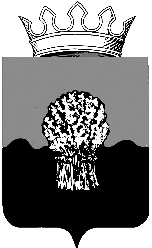 КОНТРОЛЬНО-СЧЕТНАЯ ПАЛАТАСызранского районаСамарской области446001, г.Сызрань, ул.Советская, 39,телефон (8464) 98-66-21«17» ноября 2021 г. № 89ЗАКЛЮЧЕНИЕ № 89по результатам экспертизы проекта решения Собрания представителей муниципального района Сызранский Самарской области «О бюджете муниципального района Сызранский Самарской области на 2022 год и плановый период 2023 и 2024 годов» 	Заключение контрольно-счетной палаты Сызранского района Самарской области (далее по тексту - контрольно-счетная палата) по результатам экспертизы проекта решения Собрания представителей Сызранского района Самарской области «О бюджете муниципального района Сызранский на 2022 год и плановый период 2023 и 2024 годов»  (далее по тексту – Проект решения, проект бюджета) подготовлено в соответствии с Бюджетным кодексом Российской Федерации (далее по тексту БК РФ),  Положением «О бюджетном устройстве и бюджетном процессе в муниципальном районе Сызранский Самарской области», утвержденным решением Собрания представителей Сызранского района от 22.08.2013 года № 34 (с изменениями от 08.06.2015 года №36, от 21.12.2017 года №64) (далее по тексту - Положение), Положением «О контрольно-счетной палате Сызранского района Самарской области», утвержденным решением Собрания представителей Сызранского района Самарской области от 28.05.2015 № 27, ст.7 Порядка осуществления контрольно-счетной палатой Сызранского района Самарской области полномочий по внешнему муниципальному финансовому контролю, утвержденного решением Собрания представителей  Сызранского района Самарской области  от 26.03.2020 года №13.	Целью проведения экспертизы Проекта решения является оценка на соответствие его требованиям бюджетного законодательства, определение достоверности и обоснованности формирования показателей проекта решения о бюджете района.В ходе проведения экспертно-аналитического мероприятия по экспертизе Проекта решения проведены: - оценка соответствия текстовой части и структуры Проекта решения о бюджете требованиям бюджетного законодательства; - общая характеристика проекта бюджета муниципального района Сызранский Самарской области; - оценка достоверности и полноты отражения доходов в доходной части бюджета, в том числе оценка достоверности, законности и полноты отражения доходов, поступающих в виде межбюджетных трансфертов; - оценка запланированных ассигнований в расходной части бюджета; - оценка соответствия показателей объема бюджетных ассигнований на реализацию муниципальных программ, предусмотренных в проекте бюджета за счет средств местного бюджета, объемам финансового обеспечения, предусмотренным в муниципальных правовых актах; - оценка сбалансированности бюджета, анализ источников финансирования дефицита бюджета; - оценка муниципального долга.Срок проведения экспертизы: экспертиза проводилась в период с 08.11.2021 года по 23.11.2021 года.1. Общие положенияПроект бюджета сформирован на три года в форме Проекта решения, что соответствует п.4 ст.169 БК РФ и ст.28 Положения.  Проект бюджета представлен в контрольно-счетную палату 03.11.2020 года, то есть с соблюдением срока, установленного п. 5 ст. 29 Положения.Публичные слушания по проекту бюджета назначены Главой Сызранского района на 29 ноября 2021 года. (Постановление Главы Сызранского района от 01.11.2021 г. №97).Перечень документов и материалов, представленных одновременно с Проектом решения, соответствует требованиям ст. 184.2 БК РФ и ст. 28.1 Положения. 2. Оценка соответствия текстовой части и структуры проекта бюджета требованиям бюджетного законодательстваТекстовая часть и структура представленного проекта бюджета в целом соответствует требованиям БК РФ. Основные характеристики и состав показателей, устанавливаемый в текстовой части Проекта решения, соответствуют требованиям ст. 184.1 БК РФ. Проект бюджета подготовлен с учётом основных параметров прогноза социально-экономического развития муниципального района Сызранский Самарской области на 2022 год и плановый период 2023-2024 годов. В проекте бюджета обеспечена реализация установленных приоритетов бюджетной и налоговой политики муниципального района Сызранский на 2022-2024 годы в соответствии с постановлением администрации Сызранского района от 14.10.2021 г. № 944 «Об утверждении основных направлений бюджетной и налоговой политики муниципального района Сызранский на 2022-2024 годы». Основные направления бюджетной и налоговой политики муниципального района Сызранский на 2022 - 2024 годы соответствуют направлениям бюджетной и налоговой политики Российской Федерации и Самарской области.Прогноз социально-экономического развития разработан на основе анализа тенденций, сложившихся в экономике района за 2020 год, и ожидаемых результатов за 2021 год,  прогнозных  материалов структурных подразделений администрации Сызранского района, намерений ведущих предприятий района по своему развитию.В пояснительной записке к Прогнозу приведены сопоставления его параметров с ранее утвержденными, указаны причины и факторы прогнозируемых изменений, что указывает на соблюдение требований п.4 ст. 173 БК РФ.Прогноз разработан с учетом необходимости достижения показателей, обозначенных Указом Президента Российской Федерации от 21 июля 2020 г. № 474 «О национальных целях развития Российской Федерации на период до 2030 года», выполнения задач, поставленных в послании Президента Российской Федерации Федеральному Собранию Российской Федерации от 21.04.2021 года и послания Губернатора Самарской области от 18.05.2021 года  на основе комплексного анализа социально-экономического развития муниципального района за I полугодие 2021 года и прогнозных показателей за 2021 год.Прогноз разработан в двух вариантах базовом и консервативном. Оба варианта прогноза базируются на единых целях и приоритетах социально-экономической политики, но степень их достижения различна.В пояснительной записке к Прогнозу представлено описание комплекса необходимых мер для обеспечения развития и достижения прогнозируемых значений показателей в разрезе видов экономической деятельности и проведено сравнение прогнозных значений базового варианта с значениями 2020 года  и оценки 2021 года и на основании полученных результатов произведена корректировка прогнозных показателей на среднесрочный период.Предоставленный прогноз социально-экономического развития муниципального района Сызранский на 2022 год и плановый период 2023 и 2024 годов одобрен постановлением администрации Сызранского района от 08.11.2021 года № 1034 (предоставлено в ходе проведения экспертизы), что соответствует требованиям п.4 ст. 173 БК РФ.3. Основные характеристики бюджета на 2022 год и плановый период 2023 и 2024 годов.В ст. 2 текстовой части Проекта решения утверждены основные характеристики бюджета муниципального района Сызранский на 2022 год. В ст. 3 текстовой части Проекта решения утверждены основные характеристики бюджета муниципального района Сызранский на 2023 год, а в ст. 4 – на 2024 год.Основные характеристики проекта бюджета на 2022-2024 годы приведены в таблице 1.                                                                                                                                                                              Таблица 1тыс. руб. 	В ст. 4 текстовой части Проекта решения предлагается утвердить общий объём условно утверждённых расходов:	на 2023 год – в сумме 4892 тыс. руб.;	на 2024 год – в сумме 9282 тыс. руб., что не противоречит положениям п.3 ст.184.1 БК РФ. 4. Доходы бюджета муниципального района Прогнозирование доходов бюджета района основывается на прогнозе социально-экономического развития района в соответствии с положениями ст. 174.1 БК РФ. Доходная часть проекта бюджета спрогнозирована в соответствии с основными направлениями налоговой и бюджетной политики, а также на основе оценки ожидаемого поступления налоговых и других обязательных платежей в бюджет района в 2022 году и в плановом периоде 2023-2024 годов. Доходы бюджета района формируются из собственных (налоговых и неналоговых) доходов и безвозмездных поступлений от других бюджетов бюджетной системы Российской Федерации.В соответствии с положениями ст. 160.1 БК РФ с проектом бюджета представлен перечень главных администраторов доходов муниципального района Сызранский Самарской области, утвержденный постановлением администрации Сызранского района от 29.10.2021 года №1009Структура доходной части проекта бюджета представлена в таблице 2. Таблица 2 На 2022-2024 годы администрацией Сызранского района прогнозируется увеличение доли налоговых доходов с 35,2% в 2022 году до 44,8% в 2024 году.  Прогнозируется увеличение доли неналоговых доходов с 18,0% в 2022 году до 20,6% в 2024 году. Прогнозируется снижение безвозмездных поступлений (субсидий) с 46,8% в 2022 году до 34,6% в 2024 году. В структуре доходов на 2022 год из налоговых поступлений основная доля приходится на налог на доходы физических лиц (83423 тыс. руб. или 29,2% в общей сумме доходов бюджета и 54,9% в сумме налоговых и неналоговых доходов бюджета). Среди неналоговых доходов в 2022 году, основным источником поступления, ожидаются доходы, получаемые в виде арендной платы за земельные участки (32504 тыс. руб., что составляет 11,4% от общей суммы доходов бюджета и 21,4% от суммы налоговых и неналоговых доходов).  Потенциальным резервом увеличения доходов бюджета в 2022 году и на плановый период 2023 и 2024 годов являются дополнительные доходы, полученные в результате активизации работы по сокращению задолженности по налоговым платежам, неналоговым доходам и усиления администрирования доходов со стороны главных администраторов доходов.  Доходы бюджета сформированы с соблюдением Приказа Минфина России от 08.06.2021 № 75н «Об утверждении кодов (перечней кодов) бюджетной классификации Российской Федерации на 2022 год (на 2022 год и на плановый период 2023 и 2024 годов)».4.1. Налоговые доходы	Налоговые доходы бюджета формируются из следующих источников:-  налог на доходы физических лиц;- налог, взимаемый в связи с применением упрощённой системы налогообложения, зачисляемый в бюджеты муниципальных районов;- налог, взимаемый в связи с применением патентной системы налогообложения, зачисляемый в бюджеты муниципальных районов;- единый сельскохозяйственный налог;- государственная пошлина (от деятельности МФЦ).	Объём поступлений налоговых доходов в бюджет муниципального района Сызранский определён исходя из прогнозов поступления доходов, представленных главными администраторами доходов бюджета (далее – ГАДБ) на 2022-2024 годы с учётом действующих нормативов распределения между бюджетом района и бюджетами поселений.  Прогнозные показатели поступлений налоговых доходов в бюджет района на 2022-2024 годы контрольно-счётная палата считает обоснованными.4.2. Неналоговые доходыНеналоговые доходы бюджета формируются из:- доходы от использования имущества, находящегося в государственной и муниципальной собственности;- платежи при пользовании природными ресурсами;- доходы от продажи материальных и нематериальных активов;- штрафы, санкции, возмещение ущерба.	Объём поступлений по неналоговым доходам в бюджет муниципального района Сызранский на 2022-2024 годы определён на основе данных, представленных ГАДБ.	Прогнозные поступления неналоговых доходов в бюджет района на 2022-2024 годы контрольно-счётная палата считает обоснованными, за исключением платы за негативное воздействие на окружающую среду. 	Согласно прогнозу Межрегионального управления Федеральной службы по надзору в сфере природопользования по Самарской и Ульяновской областям по поступлениям платы за негативное воздействие на окружающую среду на 2022-2024 годы, представленному министерством управления финансами Самарской области, поступления в 2022 году ожидаются в сумме 24991 тыс. руб., в 2023 году – 26240 тыс. руб. и в 2024 году в сумме 27552 тыс. руб. 	С учётом норматива распределения в бюджеты муниципальных районов зачисляется 60%, в 2022 году сумма составит 14994 тыс. руб., в 2023 – 15744 тыс. руб., а в 2024 – 16531 тыс. руб. В проекте бюджета на 2022 год запланировано 6849 тыс. руб., на 2023 – 9849 тыс. руб., а на 2024 – 6849 тыс. руб., что более чем в два раза ниже прогнозных показателей. Прогнозные показатели 2023 года на 5% выше показателей 2022 года, а в проекте бюджета показатели 2023 года на 44% превышают показатели 2022 года, при чём на 2024 год запланирован показатель на уровне 2022 года.	Согласно финансово-экономическому обоснованию, представленному с проектом бюджета, при планировании показателей поступлений платы за негативное воздействие на окружающую среду использованы данные фактического поступления в 2021 году. (За 9 месяцев 2021 года поступило   5002 тыс. руб., ожидаемая сумма поступлений за 2021 год - 6638 тыс. руб.).		Контрольно-счётная палата рекомендует проанализировать расхождения между фактическим поступлением и прогнозными значениями платы за негативное воздействие на окружающую среду. Контрольно-счётная палата рекомендует пересмотреть показатели поступлений платы за негативное воздействие на окружающую среду на 2022-2024 годы в целях исключения резких скачков в большую или меньшую сторону без представления обоснований.5.  Безвозмездные поступления.  	Проектом решения на 2022 год объем безвозмездных поступлений на данном этапе формирования бюджета планируется в размере 133 584 тыс. руб., что составляет 53,7% в общей сумме доходов бюджета муниципального района Сызранский.В сумму безвозмездных поступлений включены дотации на выравнивание уровня бюджетной обеспеченности, дотации на сбалансированность бюджетов, субсидии и субвенции от других бюджетов бюджетной системы и межбюджетные трансферты из других бюджетов бюджетной системы. Дотации бюджетам муниципальных районов на выравнивание бюджетной обеспеченности планируются в 2022 году в размере 57 313,0 тыс. руб., что составляет 42,9% в общей сумме безвозмездных поступлений в 2022 году. На 2023 год запланированы дотации в сумме 25 558,0 тыс. руб. или 28,9%, на 2024 год – 25 558,0 тыс. руб. или 28,9%. На официальном сайте министерства управления финансами Самарской области размещён проект Закона Самарской области «Об областном бюджете на 2022 год и плановый период 2023 и 2024 годов» (далее по тексту проект Закона). В приложении 8 к проекту Закона «Распределение на 2022 год дотаций на выравнивание бюджетной обеспеченности муниципальных районов (городских округов, городских округов с внутригородским делением)» муниципальному району Сызранский предусмотрено 45 570 тыс. руб.. В приложении 9 к проекту Закона «Распределение на 2023-2024 годы дотаций на выравнивание бюджетной обеспеченности муниципальных районов (городских округов, городских округов с внутригородским делением)» муниципальному району Сызранский предусмотрено на 2023 год -25 558,0 тыс. руб., на 2024 год – 14 893 тыс. руб..На основании вышеизложенного, контрольно-счётная палата предлагает скорректировать объемы дотации на выравнивание бюджетной обеспеченности, в соответствии с проектом Закона.Дотации на сбалансированность бюджетов в проекте бюджета   на трехлетний период запланированы  на уровне показателей 2021 года в размере:2022 год – 44 636,0 тыс. руб.;2023 год – 44 636,0 тыс. руб.;2024 год – 44 636,0 тыс. руб.Субсидии планируются: в 2022 году в сумме 12 774,0 тыс. руб.;  в 2023 году не предусмотрены.;  в 2024 году не предусмотреныПри сопоставлении распределения субсидий бюджетам муниципальных районов, отраженных в проекте Закона и проекте бюджета, контрольно- счетная палата выявила следующие расхождения, представленные в таблице 3.Таблица 3тыс.руб.Расхождения между показателями проекта Закона и показателями проекта бюджета составляют:2022 год - (-7 447,0) тыс.руб.;2023 год – 5 596,0 тыс.руб.;2024 год – 920,0 тыс.руб.         В проекте решения «О бюджете муниципального района Сызранский на 2022 год и плановый период 2023 и 2024 годов» предусмотрены безвозмездные поступления от других бюджетов бюджетной системы Российской Федерации в форме субвенций в т.ч.:в 2022 году в сумме 14 483,0 тыс. руб.; в 2023 году в сумме 14 483,0 тыс. руб.;          в 2024 году в сумме 14 183,0 тыс. руб.В 2022 году объём субвенций предусмотрен в сумме 14 483,0 тыс. руб. что составляет 10,8 % от общего объема безвозмездных поступлений.  Объемы субвенций от других бюджетов бюджетной системы, определенные  проектом бюджета муниципального района, не в полном объеме соответствуют показателям, предусмотренным муниципальному району Сызранский в проекте Закона. Данные по субвенциям отображены в таблице.Таблица 4тыс. руб.В плановом периоде 2023 и 2024 годов субвенции от других бюджетов бюджетной системы прогнозируются в объеме 2022 года в сумме 14 483,0 тыс. руб.  на каждый год планового периода.В ходе сопоставления наименований субвенций выявлены расхождения, а именно:На 2022 год в проекте решения «О бюджете муниципального района Сызранский на 2022 год и плановый период 2023 и 2024 годов» безвозмездные поступления от других бюджетов бюджетной системы Российской Федерации – межбюджетные трансферты определены в сумме  4 378,0 тыс. руб., что составляет  3,3% в общем объеме безвозмездных поступлений, на 2023-2024 годы в сумме 3 816,0 тыс. руб. или 4,3% от общего объёма безвозмездных поступлений в каждом году планового периода.Контрольно-счетная палата предлагает объемы и распределение субсидий и субвенций в проекте бюджета скорректировать в соответствии с проектом Закона  к рассмотрению бюджета во втором чтении.Контрольно-счетная палата предлагает ко второму чтению бюджета скорректировать доходную часть с учетом всех замечаний и предложений, изложенных в данном заключении.6. Расходы бюджета муниципального районаВ п. 10 текстовой части Проекта решения предлагается утвердить ведомственную структуру расходов бюджета муниципального района Сызранский Самарской области на 2022 год согласно приложению 2 к настоящему решению, на плановый период 2023 и 2024 годов согласно приложению 3 к настоящему решению. Расходы, отражённые в проекте бюджета, отнесены к соответствующим кодам бюджетной классификации расходов бюджетов с соблюдением требований ст. 21 БК РФ.В соответствии со ст. 65 БК РФ формирование расходов бюджета района осуществляется в соответствии с расходными обязательствами, исполнение которых должно производиться за счёт средств районного бюджета.В проекте бюджета муниципального района на 2022 год и плановый период 2023 и 2024 годов расходы бюджета сформированы в следующих объемах: в 2022 г. – 295826 тыс.  руб.; в 2023 г. – 263490 тыс.  руб.; в 2024 г. – 257849 тыс.  руб. Структура расходов бюджета представлена в таблице 5.Таблица 5Тыс. руб.Согласно представленному Проекту решения о бюджете муниципального района на 2022 год и плановый период 2023 и 2024 годы, наибольший удельный вес в общем объеме расходов составляют расходы по следующим разделам «Общегосударственные вопросы» - 32,9%, «Образование» - 22,8%,    "Культура, кинематография" – 21,2 %, «Социальная политика» - 6,6 %. 	         Бюджет 2022-2024 годов, как и в предшествующие годы, сохраняет свою   социальную направленность. Расходы по разделам «Образование», «Культура, кинематография», «Социальная политика»  в 2022 году составят  149 640 тыс.руб. или 50,6 % от общего объема расходов бюджета, в 2023 году 55,2 % или     145 846 тыс.руб., в  2024 году 56,2% или 144 735 тыс.руб.  Изменения базовых объёмов бюджетных назначений по Главным распорядителям бюджетных средств приведены в таблице 6. Таблица 6		Расходная часть проекта бюджета сформирована с соблюдением Приказа Минфина России от 06.06.2019 N 85н (ред. от 15.04.2021) "О Порядке формирования и применения кодов бюджетной классификации Российской Федерации, их структуре и принципах назначения".7. Публичные нормативные обязательстваВ п.6 текстовой части Проекта Решения установлен общий объем бюджетных ассигнований, направляемых на исполнение публичных нормативных обязательств муниципального образования. В 2022 году соответствующие денежные выплаты планируется предоставить из бюджета в общей сумме 6 128,0 тыс.руб. В структуре общих расходов бюджета указанные расходные обязательства составят  2,1%. В плановом периоде 2023-2024 годов по данному обязательству прогнозируются денежные выплаты на уровне 2022 года ежегодно или в объеме 2,3% и 2,4%  от общих расходов бюджета соответственно.8. Резервный фонд администрации Сызранского районаВ п.9 текстовой части Проекте Решения предлагается образовать резервный фонд администрации Сызранского района для финансирования мероприятий по ликвидации последствий чрезвычайных ситуаций в объеме:  - 2022 году – 3 000,00 тыс. руб. или 1,0 % от общей суммы расходов бюджета;          - 2023 году – 3 000,00 тыс. руб. или 1,1% от общей суммы расходов бюджета; - 2024 году – 3 000,00 тыс. руб. или 1,2 % от общей суммы расходов бюджета. Запланированный объем расходов резервного фонда администрации Сызранского района не превышает установленный ст. 81 БК РФ предельный объем расходов для формирования резервных фондов (3 процента от общих расходов бюджета). 9. Дефицит бюджета и источники его финансированияДефицит бюджета  предусматривается проектом бюджета в размере:2022 год – 10 182 тыс.руб.;2023 год – 13 475 тыс.руб.;2024 год – 2 372 тыс.руб.Согласно п.3.   ст.92.1 БК РФ дефицит местного бюджета не должен превышать 10% утвержденного общего годового объема доходов местного бюджета без учета утвержденного объема безвозмездных поступлений.В 2022 году дефицит бюджета в сумме 10 182 тыс.руб.  составляет 6,7% от объема доходов бюджета без учета безвозмездных поступлений;В 2023 году в сумме 13 475 тыс.руб.  или 8,3% от объема доходов бюджета без учета безвозмездных поступлений;В 2024 году в сумме 2 372 тыс.руб.  или 1,4% от объема доходов бюджета без учета безвозмездных поступлений.В п.16 текстовой части Проекта решения утверждаются источники внутреннего финансирования дефицита бюджета в 2022 году и плановом периоде 2023 и 2024 годов. Источниками внутреннего финансирования дефицита бюджета являются изменение остатков средств на счетах по учету средств бюджета.Источники финансирования дефицита бюджета района   сформированы с соблюдением Приказа Минфина России от 08.06.2021 N 75н "Об утверждении кодов (перечней кодов) бюджетной классификации Российской Федерации на 2022 год (на 2022 год и на плановый период 2023 и 2024 годов)".В соответствии с положениями ст. 160.2 БК РФ с проектом бюджета представлен перечень главных администраторов источников финансирования дефицита бюджета муниципального района Сызранский, утвержденный постановлением администрации Сызранского района от 29.10.2021 года №1008.10. Муниципальный долг, муниципальные гарантии, расходы на обслуживание муниципального долгаСогласно программе муниципальных заимствований Сызранского района (приложение №10 к Проекту решения) на 2022 и плановый период 2023 и 2024 годов привлечение заемных средств не предусматривается.11. Реестр расходных обязательствВ составе документов с проектом бюджета на 2022-2024 годы в соответствии со ст.28.1 представлен реестр расходных обязательств муниципального района Сызранский (далее – Реестр), в котором определен объем средств на исполнение расходных обязательств.  Постановлением администрации Сызранского района № 412 от 04.06.2010 года «Об утверждении Порядка ведения Реестра расходных обязательств муниципального района Сызранский» утверждён Порядок ведения реестра расходных обязательств муниципального района Сызранский (далее -Порядок).Проверка представленного Реестра осуществлялась на предмет соответствия ведения данного Реестра положениям БК РФ и Порядку. Согласно п.5 ст.87 БК РФ реестр расходных обязательств муниципального образования ведется в порядке, установленном местной администрацией муниципального образования. Руководствуясь подпунктом 4 пункта 1 Порядка свод реестров ГРБС в реестр района осуществляет финансовое управление по форме согласно Приложению №1 к Порядку.Согласно п. 2 Порядка финансовое управление ведение реестра осуществляет в соответствии с методическими и инструктивными материалами министерства управления финансами Самарской области. Предоставленный Реестр не в полной мере соответствует форме, утвержденной в приложении №1 Порядка и форме, утверждённой Приказом Минфина России от 03.03.2020 года № 34н «Об утверждении Порядка, форм и сроков представления реестра расходных обязательств субъекта Российской Федерации, свода реестров расходных обязательств муниципальных образований, входящих в состав субъекта Российской Федерации» (Приложение 3). Контрольно-счётная палата повторно рекомендует актуализировать Порядок, действующий на территории муниципального района Сызранский с 2010 года. (Заключение № 64 от 23.11.2020 года).Реестр содержит 222 расходных обязательства, из них на очередной финансовый год и плановый период объём финансирования предусмотрен у 93. Для каждого расходного обязательства указано: порядковый номер расходного обязательства; источник финансирования;код полномочия;код раздела и подраздела классификации расходов бюджета, по которым подлежат учету ассигнования на исполнение расходного обязательства; наименование расходного обязательства; наименование, реквизиты, дата вступления в силу и срок действия нормативных правовых актов муниципального образования, договоров (соглашений); объёмы средств на исполнение расходных обязательств на 2020-2024 годы.Объем бюджетных ассигнований на исполнение расходных обязательств на очередной 2022 финансовый год составляет 295826 тыс. руб.; первый год планового периода – 258598 тыс. руб. (без учёта условно утверждённых расходов); второй год планового периода 248567 тыс. руб. (без учёта условно утверждённых расходов).Объем средств, предусмотренный на 2022-2024 годы, сверен с ведомственной структурой расходов бюджета Сызранского района на 2022 год и плановый период 2023 и 2024 годов (Приложение № 2 и № 3 к Проекту решения). В ходе выборочного сопоставления объёмов средств, предусмотренных в Реестре, с ведомственной структурой расходов бюджета Сызранского района расхождений не выявлено.Наименования расходных обязательств, указанных в Реестре, сформулированы на основе перечней вопросов местного значения и полномочий органов местного самоуправления.Контрольно-счётная палата рекомендует доработать реестр расходных обязательств и актуализировать Порядок ведения реестра расходных обязательств муниципального района Сызранский.	 		11. Муниципальные программы.В соответствии с п.35 ст.3 Федерального закона от 28.06.2014 № 172-ФЗ «О стратегическом планировании в Российской Федерации»  (с изменениями) муниципальная программа – документ стратегического планирования, содержащий комплекс планируемых мероприятий, взаимоувязанных по задачам, срокам осуществления, исполнителям и ресурсам и обеспечивающих наиболее эффективное достижение целей и решение задач социально-экономического развития муниципального образования.В составе материалов и документов к проекту бюджета на 2022 год и плановый период 2023 и 2024 годов представлены Паспорта 24 муниципальных программ муниципального района Сызранский. В соответствии с проектом бюджета планируются к реализации муниципальные программы:- в 2022 году 24 муниципальные программы с объемом финансирования 152187 тыс. руб. (в т.ч. за счет безвозмездных поступлений из бюджетов других уровней бюджетной системы 59231 тыс. руб.), что составляет 51,4% от общего объема расходов бюджета; - в 2023 году 14 муниципальных программ с объемом финансирования 133770 тыс. руб. (в т.ч.  за счет безвозмездных поступлений из бюджетов других уровней бюджетной системы 45896 тыс. руб.), что составляет 50,8 % от общего объема расходов бюджета;- в 2024 году 9 муниципальных программ с объемом финансирования 123739 тыс. руб., (в т.ч. за счет безвозмездных поступлений из бюджетов других уровней бюджетной системы 45896 тыс. руб.), что составляет 48,0% от общих расходов бюджета. В соответствии со ст. 179 БК РФ администрацией Сызранского района разработан и  утвержден постановлением администрации Сызранского района от 12.12.2013 № 1222 «Порядок о разработке и реализации муниципальных программ в муниципальном районе Сызранский» (с изменениями) (далее по тексту – Порядок). Порядок устанавливает нормы разработки, утверждения, финансирования, реализации и осуществления контроля за ходом выполнения муниципальных программ, способствующих устойчивому развитию муниципального района Сызранский и привлечению инвестиций.  В нарушение п. 2.4 Порядка не все муниципальные программы, планируемые к исполнению в трехлетнем периоде, прошли финансово-экономическую экспертизу и утверждены постановлением администрации Сызранского района в определенные Порядком сроки. Например:- муниципальная программа муниципального района Сызранский «Развитие образования в муниципальном районе Сызранский на 2022-2026 годы» (объем средств Всего:136 450,0 тыс.руб. в т.ч. 2022 год – 45 483,5 тыс.руб., 2023 год – 45 483,5 тыс.руб., 2024 год 45 483,5 – тыс.руб., 2025 и 2026 годы  - 0,00 тыс.руб.;- муниципальная программа муниципального района Сызранский «Поддержка социально ориентированных некоммерческих организаций в муниципальном районе Сызранский на 2022-2026 годы» (объем средств  всего 1 129,7 тыс.руб.  в т.ч. 2022 год – 222,1 тыс. руб., 2023 год – 224,0 тыс.руб., 2024 год – 225,8 тыс.руб., 2025 год – 227,8 тыс.руб., 2026 год – 229,9 тыс.руб.,), на момент формирования заключения вышеуказанные программы в контрольно-счетную палату для проведения экспертизы не поступали и не утверждены постановлениями администрации;- муниципальная программа   муниципального района Сызранский «Молодежь муниципального района Сызранский на 2022 – 2024 годы» прошла финансово-экономическую экспертизу, но не утверждена постановлением администрации Сызранского района.По муниципальной программе муниципального района Сызранский «Обеспечение беспрепятственного доступа инвалидов и маломобильных групп населения к объектам социальной инфраструктуры на 2021-2025 годы» выявлены расхождения с приложением 5 к проекту решения по объемам запланированным за счет средств местного бюджета на исполнение мероприятий программы, а именно:Тыс.руб.Контрольно-счетная палата предлагает к рассмотрению бюджета во  втором чтении скорректировать показатели по вышеназванной муниципальной программе.Важнейшей задачей является развитие программно-целевых методов управления. Программы должны стать ключевым механизмом, с помощью которого увязываются стратегическое и бюджетное планирование.  12. Выводы и рекомендации1. Проект бюджета  муниципального района Сызранский на 2022 год и плановый период 2023 и 2024 годы, сформирован в соответствии с БК РФ  и Положением «О бюджетном процессе и бюджетном устройстве в муниципальном районе Сызранский Самарской области» и представлен для рассмотрения в установленный срок. 2. В Проекте решения предусмотрены все основные характеристики бюджета, установленные ст. 184.1 БК РФ, а также к Проекту решения представлены документы и материалы в соответствии со ст. 184.2 БК РФ. 3.	Одновременно   с    Проектом решения о бюджете представлен Прогноз социально-экономического развития Сызранского района на 2022 год и плановый период 2023 и 2024 годов, утвержденный постановлением администрации Сызранского района от 08.11.2021 г. №1034, который соответствует требованиям  БК РФ.4. При формировании Проекта бюджета соблюдены ограничения, установленные БК РФ, а именно: по дефициту бюджета (ст.92.1 БК РФ), размеру резервного фонда (ст.81 БК РФ), объему условно утверждаемых расходов  (ст.184.1 БК РФ).5. В целом, показатели доходной части проекта бюджета сформированы с учетом основных макроэкономических параметров прогноза социально- экономического развития Сызранского района на 2022 год и плановый период 2023 и 2024 годов, что соответствует требованиям ст. 169 БК РФ.	6. На 2022 год в проекте бюджета предусмотрены безвозмездные поступления от других бюджетов бюджетной системы РФ в размере 188 563,9 тыс.руб., из них : - дотации на выравнивание уровня бюджетной обеспеченности 57 313,0 тыс.руб. (не соответствует объему, определенному проектом Закона расхождение составляет 11 743,0 тыс.руб.); - дотации на сбалансированность бюджетов в сумме 44 636,0 тыс.руб. на уровне показателей 2021 года;- субсидии 12 774,0 тыс.руб. (предусмотрены выше объемов, определенных муниципальному району Сызранский проектом Закона, расхождение составляет 7 447,0 тыс.руб.); - субвенции в сумме 14 483,0 тыс. руб., что ниже  объемов определенных проектом Закона,  сумма расхождений составляет 14 083,0 тыс. руб.;- межбюджетные трансферты  в размере 5 405,7 тыс.руб.Контрольно-счетная палата предлагает  принять за основу данные по безвозмездным поступлениям в  соответствии с проектом Закона, внести соответствующие изменения в доходную и расходную части бюджета ко второму чтению бюджета муниципального района Сызранский на 2022 год и плановый период 2023 и 2024 годов.7. Проектом бюджета планируются к реализации муниципальные программы:- в 2022 году 24 муниципальные программы с объемом финансирования  152 187,0 тыс.руб. что составляет 51,4 %  от общего объема расходов бюджета; - в 2023 году 14 муниципальных программ с объемом финансирования  133 770,0 тыс.руб. что составляет 50,8 %  от общего объема расходов бюджета;- в 2024 год 9 муниципальных программ с объемом финансирования  123 739,0 тыс.руб., что составляет 48,0% от общих расходов бюджета. В нарушение п. 2.4 Порядка не все муниципальные программы, планируемые к исполнению в трехлетнем периоде, прошли финансово-экономическую экспертизу и утверждены постановлением администрации Сызранского района в определенные Порядком сроки. По муниципальной программе муниципального района Сызранский «Обеспечение беспрепятственного доступа инвалидов и маломобильных групп населения к объектам социальной инфраструктуры на 2021-2025 годы» выявлены расхождения с приложением 5 к Проекту решения по объемам, запланированным за счет средств местного бюджета на исполнение мероприятий программы.Контрольно-счетная палата предлагает вышеназванные муниципальные программы муниципального района Сызранский привести в соответствие с требованиями ст.179 БК РФ и Порядка, усилить работу по их уточнению и утверждению.        8. К проекту бюджета в соответствии со ст.28.1 Положения представлен Реестр, в котором определен объем средств на исполнение расходных обязательств муниципального района. Предоставленный Реестр не в полной мере соответствует форме, утвержденной в приложении №1 Порядка и форме, утверждённой Приказом Минфина России от 03.03.2020 года № 34н «Об утверждении Порядка, форм и сроков представления реестра расходных обязательств субъекта Российской Федерации, свода реестров расходных обязательств муниципальных образований, входящих в состав субъекта Российской Федерации» (Приложение 3). Контрольно-счётная палата повторно рекомендует актуализировать Порядок, действующий на территории муниципального района Сызранский с 2010 года. (Заключение № 64 от 23.11.2020 года).9.	Представленный Проект решения в целом сформирован в соответствии с Приказом Министерства финансов Российской Федерации от 06.06.2019 года №85н «О порядке формирования и применения  кодов бюджетной классификации Российской Федерации, их структуре и принципах назначения» и Приказа Минфина России от 08.06.2021 № 75н «Об утверждении кодов (перечней кодов) бюджетной классификации Российской Федерации на 2022 год (на 2022 год и на плановый период 2023 и 2024 годов)».    	10. Контрольно-счетная палата предлагает рассмотреть Проект решения Собрания представителей Сызранского района «О бюджете муниципального района Сызранский на 2022 год и на плановый период 2023 и 2024 годов» с учетом замечаний и предложений, изложенных в настоящем заключении с условием корректировки показателей ко второму чтению бюджета. Председатель палаты                                                                 Ю.Е.Филашина Инспектор 								        Е.В.Ревина	ПоказательОтчетУтверждено решением Собрания представителей от 26.12.2019 г.№71 (с изменениями от 22.09.2021 № 63)  Проект бюджетаПроект бюджетаПроект бюджетаТемп роста к предыдущему году, %Темп роста к предыдущему году, %Темп роста к предыдущему году, %Показатель20202021202220232024202220232024Доходы417315340066285644250015255477-16,0-12,52,2Расходы412180349432295826263490257849-15,3-10,9-2,1Дефицит          (-/+) 5135-9366-10182-13475-23728,732,3-82,4Дефицит          (-/+) 5135-9366-10182-13475-23728,732,3-82,4Показатели Ожидаемое исполнение 2021 года2022 год 2022 год 2023 год 2023 год 2024 год 2024 год Показатели Ожидаемое исполнение 2021 годасумма, доля, сумма, доля, сумма, доля, Показатели Ожидаемое исполнение 2021 годатыс. руб. % тыс. руб. % тыс. руб. % Налоговые доходы 9605710061835,2%10652442,6%11440744,8%Неналоговые доходы 505735144218,0%5499822,0%5257720,6%Безвозмездные поступления  19343613358446,8%8849335,4%8849334,6%Итого: 340066285644   100,00%250015   100,00%255477100,00%№ п/пНаименование субсидииПоказатели областного бюджетаПоказатели областного бюджетаПоказатели областного бюджетаПоказатели местного бюджетаПоказатели местного бюджетаПоказатели местного бюджетарасхождениярасхождениярасхождения№ п/пНаименование субсидии2022202320242022202320242022202320241Субсидии бюджетам муниципальных образований Самарской области в целях софинансирования расходных обязательств муниципальных образований в Самарской области по образованию земельных участков, предоставляемых бесплатно в собственность гражданам, имеющим трех и более детей, из земель, находящихся в муниципальной собственности и (или) государственная собственность на которые не разграничена, в том числе для индивидуального жилищного строительства на 2022 год58,00,00,00,00,00,058,00,00,02     Субсидий местным бюджетам в целях софинансирования расходных обязательств муниципальных образований Самарской области на реализацию мероприятий по благоустройству сельских территорий на 2022 – 2024 годы(с.п.Рамено)0,0280,00,00,00,00,00,0280,00,03Субсидии бюджетам муниципальных образований в Самарской области на государственную поддержку отрасли культуры (создание (реконструкция) и капитальный ремонт учреждений культурно-досугового типа в сельской местности) в рамках реализации мероприятий государственной программы Самарской области «Развитие культуры в Самарской области на период до 2024 года» на 2022 – 2024 годы (с.п.Старая Рачейка)0,04396,00,00,00,00,00,04396,00,4   Субсидии бюджетам муниципальных образований в Самарской области в целях софинансирования расходных обязательств по переселению граждан из аварийного жилищного фонда на территории Самарской области на 2022 год907,00,00,00,00,00,0907,00,00,05  Субсидии местным бюджетам на благоустройство дворовых территорий на 2022 год551,00,00,00,00,00,0551,00,00,06Субсидии местным бюджетам на благоустройство общественных территорий на 2022 год943,00,00,00,00,00,0943,00,00,07Субсидии местным бюджетам для софинансирования расходных обязательств на проведение мероприятий по приобретению мусоросборников, предназначенных для складирования твердых коммунальных отходов, в рамках собственных полномочий муниципальных образований Самарской области137,00,00,00,00,00,0137,00,00,08Субсидии бюджетам муниципальных образований в Самарской области на предоставление молодым семьям социальных выплат на приобретение жилья или строительство индивидуального жилого дома на 2022 – 2024 годы920,0920,0920,02106,00,00,0-1186,0920,0920,09Субсидии бюджетам муниципальных районов Самарской области в целях софинансирования расходов на подготовку изменений в схемы территориального планирования муниципальных районов Самарской области на 2022 год1811,00,00,00,00,00,01811,00,00,010Субсидии на проведение мероприятий по комплексному благоустройству территорий муниципальных образований (Комфортная городская среда)0,00,00,010668,00,00,0-10668,00,00,0ИТОГО:ИТОГО:5327,05596,0920,012774,00,00,0-7447,05596,0920,0Наименование субвенцииОбъём средств, предусмотренныйв областном бюд-жете на 2022 годОбъём средств, предусмотренныйв местном бюд-жете на 2022 годрасхождение на предоставление дотаций поселениям (внутригородским районам                      641,0                           654,0       -13,0    на исполнение отдельных государственных полномочий Самарской области в сфере охраны труда                      502,0                           502,0                               -     на исполнение отдельных  государственных полномочий Самарской области по осуществлению деятельности по опеке и попечительству в отношении совершеннолетних граждан, нуждающихся в соответствии с законодательством в установлении над ними опеки и попечительства, а также реализации мероприятий по заключению договоров с управляющими имуществом граждан в случаях, предусмотренных Гражданским кодексом Российской Федерации                      491,0                           491,0                               -    на исполнение отдельных государственных полномочий Самарской области в сфере архивного дела                      244,0                           246,0                     - 2,0    на исполнение государственных полномочий Самарской области по осуществлению деятельности по опеке и попечительству над несовершеннолетними лицами и социальной поддержке семьи, материнства и детства                   2 069,0                       2 069,0                               -     на исполнение государственных полномочий по осуществлению денежных выплат на вознаграждение, причитающееся приемному родителю, патронатному воспитателю                   6 198,0                       6 302,0                     - 104,0    на исполнение отдельных государственных полномочий Самарской области в сфере охраны окружающей среды                      257,0                           388,0                     - 131,0    на исполнение переданных государственных полномочий по обеспечению жилыми помещениями отдельных категорий граждан                      248,0                           248,0                               -       на исполнение отдельных государственных полномочий Самарской области 
по обеспечению отдыха детей в каникулярное время в лагерях с дневным пребыванием детей, организованных образовательными организациями в Самарской области, осуществляющими организацию отдыха и оздоровления
обучающихся в каникулярное время                   2 166,0                                   -                     2 166,0   на исполнение государственных полномочий Самарской области по созданию и организации деятельности административных комиссий муниципальных районов, городских округов, районов городских округов и внутригородских районов городских округов с внутригородским делением Самарской области                      605,0                           605,0                               -         на исполнение отдельных государственных полномочий Самарской области по организации мероприятий при осуществлении деятельности по обращению с животными без владельцев                   1 404,0                                   -                     1 404,0    на исполнение отдельных государственных полномочий 
Самарской области 
по поддержке сельскохозяйственного производства                   2 978,0                       2 978,0                               -    на исполнение отдельных государственных полномочий 
Самарской области 
на предоставление субсидий сельхозтоваропроизводителям на развитие молочного скотоводства                10 763,0                                   -                  10 763,0        на исполнение отдельных государственных полномочий Самарской области по обеспечению предоставления жилых помещений детям-сиротам и детям, оставшимся без попечения родителей, лицам из их числа по договорам найма специализированных жилых помещений                   4 387,0                                   -                     4 387,0   Итого:                32 953,0                     14 483,0                 18 470,0   № п/пНаименование, предусмотренное проектом ЗаконаНаименование, предусмотренное проектом решения1на исполнение государственных полномочий Самарской области по осуществлению деятельности по опеке и попечительству над несовершеннолетними лицами и социальной поддержке семьи, материнства и детствана исполнение переданных государственных полномочий по социальному обслуживанию и социальной поддержке семьи, материнства и детства2на исполнение государственных полномочий по осуществлению денежных выплат на вознаграждение, причитающееся приемному родителю, патронатному воспитателюна осуществление денежных выплат на содержание детей, находящихся под опекой в приемных семьях, на оплату труда приемным родителям3на исполнение отдельных государственных полномочий Самарской области по организации мероприятий при осуществлении деятельности по обращению с животными без владельцевна исполнение полномочий в целях организации мероприятий при осуществлении деятельности по обращению с животными без владельцев4на исполнение отдельных  государственных полномочий Самарской области по осуществлению деятельности по опеке и попечительству в отношении совершеннолетних граждан, нуждающихся в соответствии с законодательством в установлении над ними опеки и попечительства, а также реализации мероприятий по заключению договоров с управляющими имуществом граждан в случаях, предусмотренных Гражданским кодексом Российской Федерациина исполнение государственных полномочий по социальной поддержке населения и осуществление деятельности по опеке и попечительству в отношении дееспособных совершеннолетних5на исполнение отдельных государственных полномочий 
Самарской области 
по поддержке сельскохозяйственного производстванеобходимые ОМСУ для осущ. расходов, связанных с реализацией переданных гос.  полн. Сам.обл.по поддержке с/х. производстваРаздел Наименование       раздела Факт 2020 года Ожидаемое исполнение 2021 годПроект бюджетаПроект бюджетаПроект бюджетаПроект бюджетаПроект бюджетаПроект бюджетаРаздел Наименование       раздела Факт 2020 года Ожидаемое исполнение 2021 годПроект бюджетаПроект бюджетаПроект бюджетаПроект бюджетаПроект бюджетаПроект бюджетаРаздел Наименование       раздела Факт 2020 года Ожидаемое исполнение 2021 год202220222023202320242024Раздел Наименование       раздела Факт 2020 года Ожидаемое исполнение 2021 годсумма. Доля, % сумма доля, % сумма доля, % Раздел Наименование       раздела Факт 2020 года Ожидаемое исполнение 2021 годсумма. Доля, % сумма доля, % сумма доля, % 01 «Общегосудар-ственные вопросы» 84584   93981   97247     32,9   97129   36,9     94779   36,703«Национальная безопасность и правоохрани-тельная деятельность» 2569   4350   4048        1,4   38071,43804   1,504 «Национальная экономика» 4718832534   5176   1,7   3575   1,335751,405 «Жилищно-коммунальное хозяйство» 78479   31875  18998   6,4   64802,5100   0,006 «Охрана окружающей среды» 1206206   193       0,1             235   0,1-   -07 «Образование» 8113988320  67432     22,8   67430   25,66722526,108«Культура, кинематография» 7299761104        62867      21,2   62790  23,862400   24,209«Здравоохра-нение»            259   565             219        0,1   204    0,1                 204    0,110«Социальная политика» 2907625254  19341        6,6   15626   5,815110   5,911 «Физическая культура и спорт»          246   300    6510,2    668    0,3              716  0,313 Обслуживание государственного и муниципального долга              13    14 0   0,0     -    -                 -    -14 «Межбюджетные трансферты общего характера бюджетам бюджетной системы Российской Федерации»14424   10926   196546,6             654   0,2         654   0,2Итого расходов Итого расходов 412180   349429   295826   100,0   258598   98,124856796,4Условно-утвержденные расходы Условно-утвержденные расходы               -    4892   1,99282   3,6Всего расходов Всего расходов 412180   349429   295826   100,0      263490   100,0257849   100,0Код      ГРБСНаименование Главных распорядителей, распорядителей бюджетных средств Бюджет на 2021 год, утверждённый решение Собрания представителей от 24.12.2020г №14 (с измен. от 22.09.2021 г. №63)    Бюджет на 2022 год, утв. решение Собрания представителей от 24.12.2020г №14 (бюджет 2021-2023 г.г.) Проект бюджета на 2022 год (бюджет на 2022-2024годы) Проект бюджета на 2022 год (бюджет на 2022-2024годы) Проект бюджета на 2022 год (бюджет на 2022-2024годы) Проект бюджета на 2022 год (бюджет на 2022-2024годы) Код      ГРБСНаименование Главных распорядителей, распорядителей бюджетных средств Бюджет на 2021 год, утверждённый решение Собрания представителей от 24.12.2020г №14 (с измен. от 22.09.2021 г. №63)    Бюджет на 2022 год, утв. решение Собрания представителей от 24.12.2020г №14 (бюджет 2021-2023 г.г.) Проект бюджета на 2022 год (бюджет на 2022-2024годы) Проект бюджета на 2022 год (бюджет на 2022-2024годы) Проект бюджета на 2022 год (бюджет на 2022-2024годы) Проект бюджета на 2022 год (бюджет на 2022-2024годы) Код      ГРБСНаименование Главных распорядителей, распорядителей бюджетных средств Бюджет на 2021 год, утверждённый решение Собрания представителей от 24.12.2020г №14 (с измен. от 22.09.2021 г. №63)    Бюджет на 2022 год, утв. решение Собрания представителей от 24.12.2020г №14 (бюджет 2021-2023 г.г.) Проект бюджета на 2022 год (бюджет на 2022-2024годы) Проект бюджета на 2022 год (бюджет на 2022-2024годы) Проект бюджета на 2022 год (бюджет на 2022-2024годы) Проект бюджета на 2022 год (бюджет на 2022-2024годы) Код      ГРБСНаименование Главных распорядителей, распорядителей бюджетных средств Бюджет на 2021 год, утверждённый решение Собрания представителей от 24.12.2020г №14 (с измен. от 22.09.2021 г. №63)    Бюджет на 2022 год, утв. решение Собрания представителей от 24.12.2020г №14 (бюджет 2021-2023 г.г.) ПроектДоля в общей сумме расходов на 2022 год по проектуСоотноше ние проекта 2022 г. с суммой 2021 годаСоотношение проекта 2022 года с суммой 2022 года, утв. В бюджете 2021-2023 г.г. Код      ГРБСНаименование Главных распорядителей, распорядителей бюджетных средств Бюджет на 2021 год, утверждённый решение Собрания представителей от 24.12.2020г №14 (с измен. от 22.09.2021 г. №63)    Бюджет на 2022 год, утв. решение Собрания представителей от 24.12.2020г №14 (бюджет 2021-2023 г.г.) ПроектДоля в общей сумме расходов на 2022 год по проектуСоотноше ние проекта 2022 г. с суммой 2021 годаСоотношение проекта 2022 года с суммой 2022 года, утв. В бюджете 2021-2023 г.г. Код      ГРБСНаименование Главных распорядителей, распорядителей бюджетных средств Бюджет на 2021 год, утверждённый решение Собрания представителей от 24.12.2020г №14 (с измен. от 22.09.2021 г. №63)    Бюджет на 2022 год, утв. решение Собрания представителей от 24.12.2020г №14 (бюджет 2021-2023 г.г.) ПроектДоля в общей сумме расходов на 2022 год по проектуСоотноше ние проекта 2022 г. с суммой 2021 годаСоотношение проекта 2022 года с суммой 2022 года, утв. В бюджете 2021-2023 г.г. Код      ГРБСНаименование Главных распорядителей, распорядителей бюджетных средств Бюджет на 2021 год, утверждённый решение Собрания представителей от 24.12.2020г №14 (с измен. от 22.09.2021 г. №63)    Бюджет на 2022 год, утв. решение Собрания представителей от 24.12.2020г №14 (бюджет 2021-2023 г.г.) ПроектДоля в общей сумме расходов на 2022 год по проектуСоотноше ние проекта 2022 г. с суммой 2021 годаСоотношение проекта 2022 года с суммой 2022 года, утв. В бюджете 2021-2023 г.г. Код      ГРБСНаименование Главных распорядителей, распорядителей бюджетных средств Бюджет на 2021 год, утверждённый решение Собрания представителей от 24.12.2020г №14 (с измен. от 22.09.2021 г. №63)    Бюджет на 2022 год, утв. решение Собрания представителей от 24.12.2020г №14 (бюджет 2021-2023 г.г.) ПроектДоля в общей сумме расходов на 2022 год по проектуСоотноше ние проекта 2022 г. с суммой 2021 годаСоотношение проекта 2022 года с суммой 2022 года, утв. В бюджете 2021-2023 г.г. Код      ГРБСНаименование Главных распорядителей, распорядителей бюджетных средств тыс. руб. тыс. руб. тыс. руб. % % % 1234567=5/38=5/4701Администрация Сызранского района67840,550555,549482,016,7372,9497,88701в том числе за счёт средств безвозмездных поступлений24207,39474,56597,02,2327,2569,63705Управление по  строительству, архитектуре, жилищно-коммунальному и дорожному хозяйству145033,891925,1107226,036,2573,93116,64705в том числе за счёт средств безвозмездных поступлений52658,521282,121802,07,3741,40102,44706 Управление культуры, молодежной политики и спорта администрации Сызранского района 78177,277665,080685,027,27103,21103,89706в том числе за счёт средств безвозмездных поступлений38097,837943,237832,012,7999,3099,71708Комитет по управлению муниципальным  имуществом Сызранского района663,0700,0700,00,24105,58100,00708в том числе за счёт средств безвозмездных поступлений58,10,00,0#ДЕЛ/0!0,000,00758Собрание представителей сызранского района2462,72462,72182,00,7488,6088,60783МКУ "Управление социального развития администрации сызранского района Самарской области"26123,017427,815797,05,3460,4790,64783в том числе за счёт средств безвозмездных поступлений19642,610250,48593,02,9043,7583,83785Контрольно-счетная палата Сызранского района самарской области2453,02457,03154,01,07128,58128,37785в том числе за счёт средств безвозмездных поступлений334,8338,8349,00,12104,25103,01933Финансовое управление администрации Сызранского района26678,815226,836600,012,37137,19240,37933 в том числе за счёт стимулирующей субсидии областного бюджета  1325,61097,81098,00,3782,83100,02ИТОГО расходов по ГРБС ИТОГО расходов по ГРБС 349 432,0258 419,9295 826,0100,0084,66114,47в том числе за счёт средств безвозмездных поступленийв том числе за счёт средств безвозмездных поступлений136 324,780 386,80,00,000,000,00Условно-утверждённые расходы  Условно-утверждённые расходы  4 450,80,00,00,000,00Всего расходов Всего расходов 349 432,0262 870,7295 826,0100,0084,66112,54программаПроект решенияРасхождение 2023 год952,5426,0526,52024 год712,5331,0381,5